Орган издания Администрация Лапшихинского сельсоветаЛапшихинский вестникИНФОРМАЦИОННЫЙ ЛИСТ 16 марта   2021 г.  № 11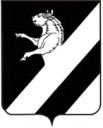 КРАСНОЯРСКИЙ  КРАЙ АЧИНСКИЙ  РАЙОН                                                                      АДМИНИСТРАЦИЯ ЛАПШИХИНСКОГО СЕЛЬСОВЕТАП О С Т А Н О В Л Е Н И Е16.03.2021 г.                                                                                                                                                                                            №13 -ПГО проведении двухмесячника по благоустройству и наведению санитарного порядка в населенных пунктах Лапшихинского сельсоветаНа основании  п.19 ч.1 ст.14 Федерального Закона от 06.10.2003г.         № 131-ФЗ «Об общих принципах организации местного самоуправления  в Российской Федерации»,  в целях улучшения санитарного состояния, благоустройства и озеленения в населенных пунктах Лапшихинского  сельсовета,   п.2 ст.21 Федерального закона от 30.03.1999г.№ 52-ФЗ «О санитарно- эпидемиологическом благополучии населения», руководствуясь ст.ст. 14, 17,  Устава Лапшихинского сельсовета, ПОСТАНОВЛЯЮ:      1.Объявить с 22.04.2021 по 30.06.2021 двухмесячник по благоустройству и наведению санитарного порядка в населенных пунктах сельсовета.2.Рекомендовать работникам муниципальных учреждений, образования, здравоохранения, администрации сельсовета, организации всех форм собственности расположенных на территории сельсовета, жителям населенных пунктов на добровольной основе провести субботники по уборке улиц, придомовых территорий, территорий учреждений образования, здравоохранения, культуры, территорий организаций всех форм собственности.3.Утвердить план мероприятий по благоустройству и наведению санитарного порядка в населенных пунктах Лапшихинского сельсовета на период весеннего двухмесячника на территории Лапшихинского сельсовета 2021 года, согласно приложению № 1.           4.Провести конкурс "Лучшая придомовая территория". 5.В целях выявления лучшей придомовой территории создать комиссию по благоустройству, согласно приложению 2. 6.Считать утратившим силу Постановление администрации Лапшихинского сельсовета  от 30.03.2020 № 13-ПГ "О проведении двухмесячника по благоустройству и наведению санитарного порядка в населенных пунктах Лапшихинского сельсовета".7. Контроль   исполнения настоящего Постановления  оставляю за собой.	8. Постановление вступает в силу после официального опубликования в  информационном листе   «Лапшихинский  вестник» и подлежит размещению на официальном сайте в сети «Интернет» по адресу: https://lapshiha.ru//.Глава Лапшихинского сельсовета                                          О.А. Шмырь                                                                                                                                          Приложение 1                                                                                           к постановлению  администрации                                                                                Лапшихинского сельсовета                                                                                                                                         от 16.03.2021  № 13-ПГП Л А Н мероприятий и наведений санитарного порядка в населенных пунктах Лапшихинского сельсовета на период весеннего двухмесячника на территории Лапшихинского сельсовета на 2021 год                                          Приложение 2                                                                          к постановлению администрации                                                              Лапшихинского сельсовета                                                       от 16.03.2021  № 13-ПГ                                                                   С О С Т А Вкомиссии  по благоустройству территорииШмырь О.А. – Глава Лапшихинского сельсовета, председатель комиссииПергунова Т.В.  – зам.главы, секретарь комиссииЧлены комиссии:Степанова Е.В.		– Главный бухгалтер Лапшихинского сельсоветаБанный А.С. 		– председатель Лапшихинского сельского                                               Совета депутатов (по согласованию);Шмаргунова Т.П. 	-председатель Совета ветеранов                                                (по согласованию);№п/пМероприятияСрокисполненияОтветственный1.Провести субботники по уборке улиц, парков, скверов и газонов, памятников, территорий учреждений образования, здравоохранения, культуры, администрации сельсовета, территорий организаций всех форм собственности. (Участниками субботника являются работники муниципальных учреждений администрации сельсовета (здравоохранения, культуры), образования,  организаций всех форм собственности, расположенных на территории сельсовета, жители населенных пунктов на добровольной основе).с 22.04.2021по 01.05.2021Глава сельсоветаО.А. Шмырь1.Разместить в населенных пунктах сельсовета наглядную агитацию по проведению двухмесячника по благоустройству и наведению санитарного порядкас 22.04.2021в течении всего периодаЗам.главы сельсовета Т.В. Пергунова1.Распределить перечень улиц, мест общего пользования для выполнения благоустроительных работ учреждениями, предприятиями, организациями, частными предпринимателями и населениемдо 15.04.2021Зам. Главы сельсовета, Пергунова Т.В.1.Организовать проведение акции «Дни памяти» по благоустройству муниципальных кладбищ сельсовета, обеспечив участие в акции населенияс 04.05.2021по22.05.2021Глава сельсовета   О.А. Шмырь  1.Организовать санитарную очистку прибрежных территорий водоемов вблизи населенных пунктовмай-июнь2021Глава сельсовета, О.А. ШмырьОрганизовать вывоз твердых бытовых отходов, сухой травы на временную площадку по сбору мусора во время субботников и на весь период двухмесячника, обеспечить уборку несанкционированных свалокапрель - июнь2021Глава сельсовета,О.А. ШмырьЗапретить сжигание мусора, сухой травы на территории населенных пунктов.весь периодЗам.главы сельсовета Т.В. ПергуноваОрганизовать силами безработных граждан в течение двухмесячника проводить работы: скашивание и уборка сорняков на брошенных усадьбах граждан, личных усадьбах престарелых граждан, вдоль проезжей части дороги в населенных пунктах сельсоветавесь периодЗам.главы сельсовета Т.В. Пергунова2.Рекомендовать руководителям ООО «РКХ» (Черенев Д.С.), Западные электросети провести мероприятия по благоустройству на подведомственных им территориях, водонапорных башен и скважин, трансформаторных подстанциях.май2021Зам.главы сельсовета Т.В. Пергунова3.Рекомендовать владельцам объектов торговли, и прочих объектов предпринимательской деятельности- магазин «РАЙПО» с. Лапшиха4-магазин «Глория» с. Лапшиха, ИП Иванова Н.В.Выполнить благоустройство и озеленение территории прилегающей к объекту в радиусе 10м и до оси проезжей части, предусмотрев устройство цветочных клумб и посадку деревьев, установку декоративных светильников, урн и других малых форм.май2021Зам.главы сельсовета Т.В. Пергунова4.Рекомендовать владельцам индивидуальных жилых домов: - убрать с придомовой территории строительный материал, поленицы дров, стога сена, произвести очистку от накопленного бытового мусора;- улучшить внешнюю отделку фасадов индивидуальных жилых домов, палисадников, заборов.с 22.04.2021по25.06.2021Глава сельсовета О.А. Шмырь5.Рекомендовать директору школы (Т.А.Замятина)  провести работу по очистке школьной территории, а также территории универсальной сельской площадки. Оказать посильную помощь по наведению санитарного порядка придомовых территорий личных усадеб нетрудоспособных и престарелых граждан, отнесенных к категории детей ВОВ и труженикам тыла.до07.05.2021Глава сельсовета О.А. Шмырь6.Комиссии определить объемы выполненных работ, внешний вид и качество благоустроительных работ, подвести итоги конкурса "Лучшая придомовая территория", определить победителей. до01.07.2021Глава сельсовета О.А. ШмырьЛапшихинский вестник Адрес издателя:С. Лапшиха, ул. Советская, дом 8Т.: 96-3-36Учредитель: администрация Лапшихинского сельсоветаОтветственный за издание: Пергунова Татьяна ВладимировнаИсполнитель: Т.В. ПергуноваЛапшихинский вестник Адрес издателя:С. Лапшиха, ул. Советская, дом 8Т.: 96-3-36Информационный лист «Лапшихинский вестник» утвержден Решением Лапшихинского сельского Совета депутатов от 01.07.2009г. №2-40Р  Тираж 20 экз. Распространяется бесплатноИнформационный лист «Лапшихинский вестник» утвержден Решением Лапшихинского сельского Совета депутатов от 01.07.2009г. №2-40Р  Тираж 20 экз. Распространяется бесплатно